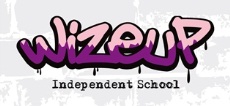 GCSE Results overall %